UNIVERSITY OF ENGINEERING AND TECHNOLOGY TAXILADepartment of Industrial Engineering & ofMID TERM PAPERSUBJECTIVECourse Name: Metrology & Statistical Quality Control		   Course Code:          IE 312Semester: 5th (Entry 2011)		                            Course Instructor:  Engr. Zaheer AhmadTime Allowed: 1:40 hrs							                   Marks: 80_____________________________________________________________________________Question # 1An existing process is not meeting the Rockwell specifications, Determine the process capability based on the Range values for 10 subgroups of 5. Data are (7, 5, 4, 6, 8, 4, 6, 3, 2, 4) and d2=2.326. What is process capability Index?Question # 2Explain the following with Figures?Michelson Interferometer Johansson MikrokatorQuestion # 3Define three types of Fits with Figures and Examples?Question # 4Why Tolerances are specified? Give two reasons.What is Zero line?What is the difference between Chance causes and special causes?Define the following Figure?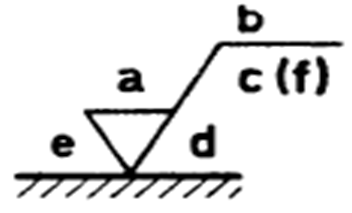 